须知页显示设置第二设备直播后，学生端须知页面将会新增相关显示，具体为直播二维码以及直播账号密码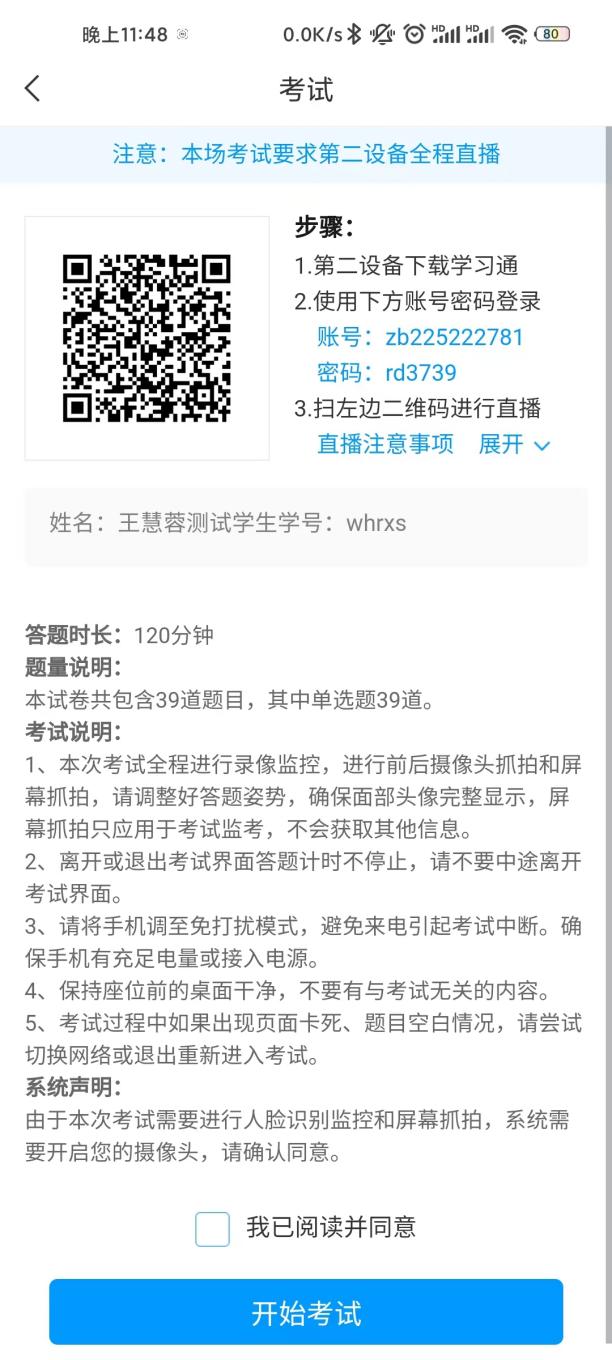 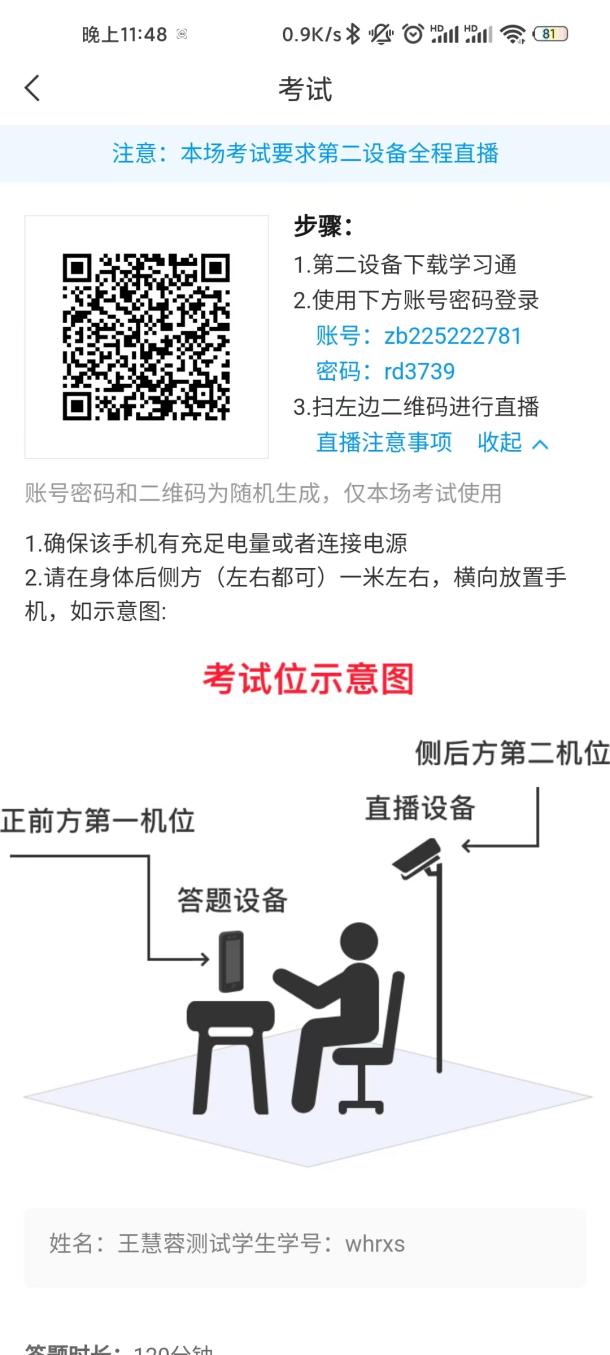 第二设备（直播设备）登录第二设备下载学习通后，使用考试须知中提供的账号密码，对应填写进手机号和密码，进行登录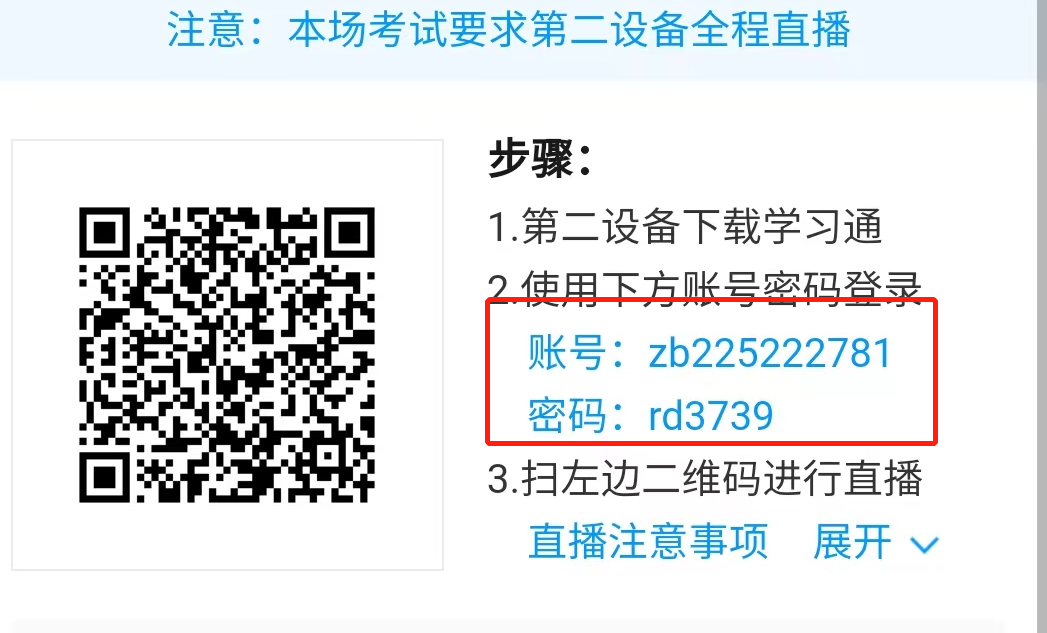 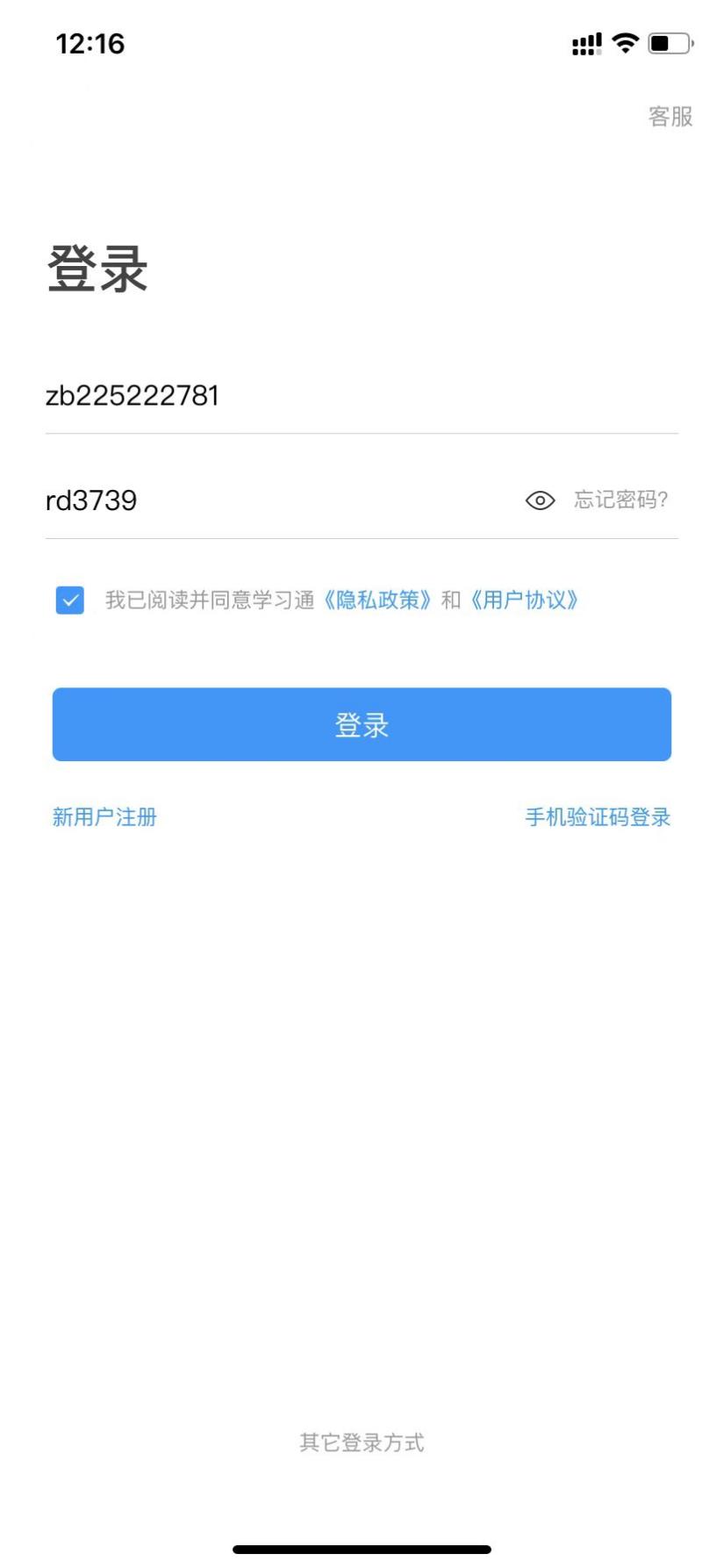 注意：登录成功后账号名称应与自己第一设备登录账号的用户一致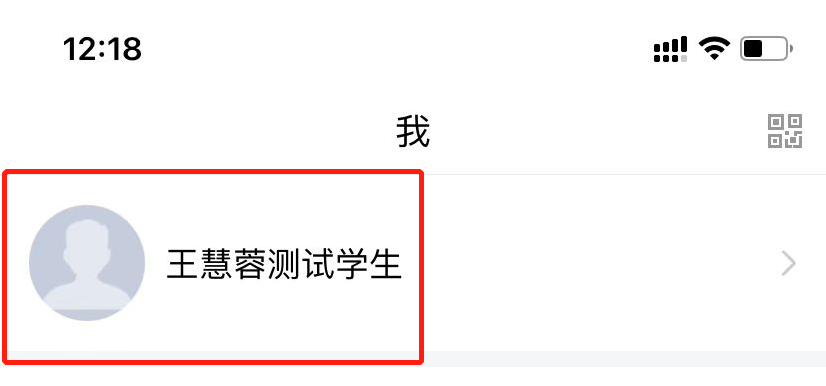 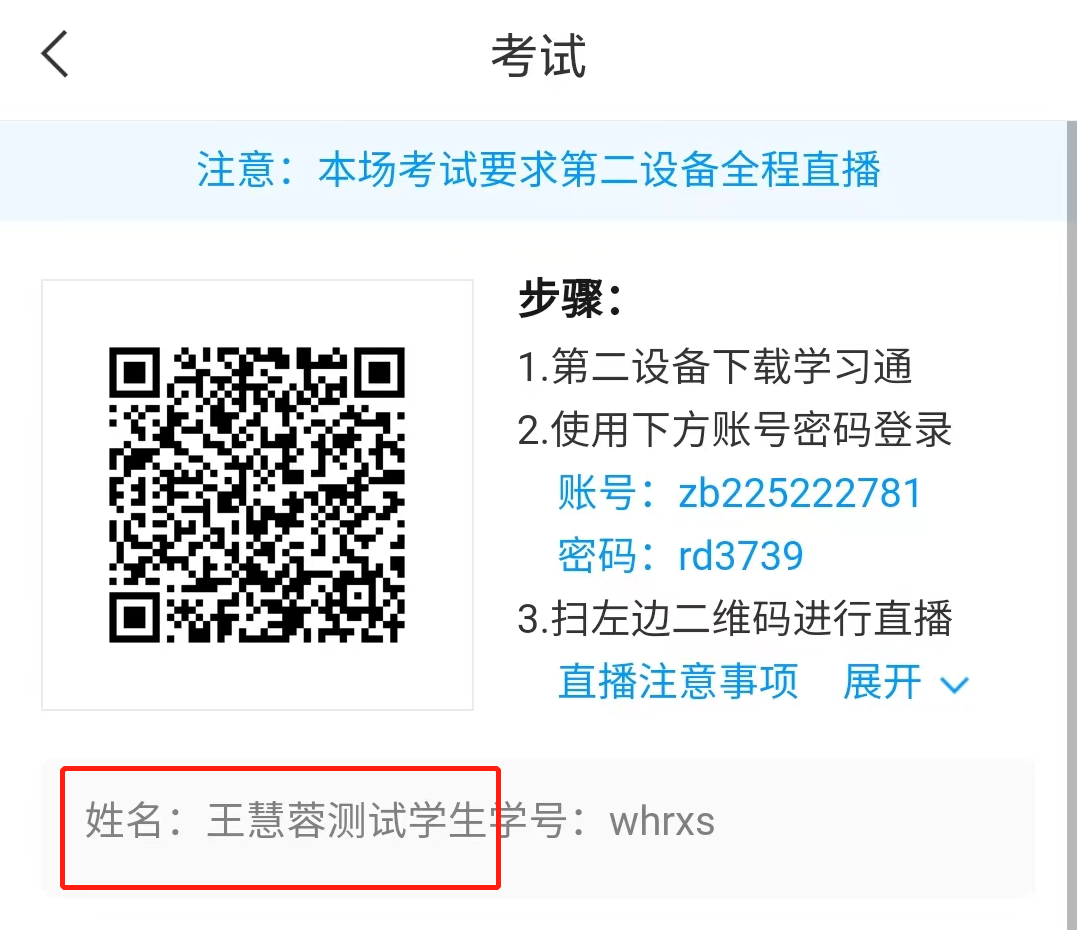 打开直播进入首页后点击右上方扫一扫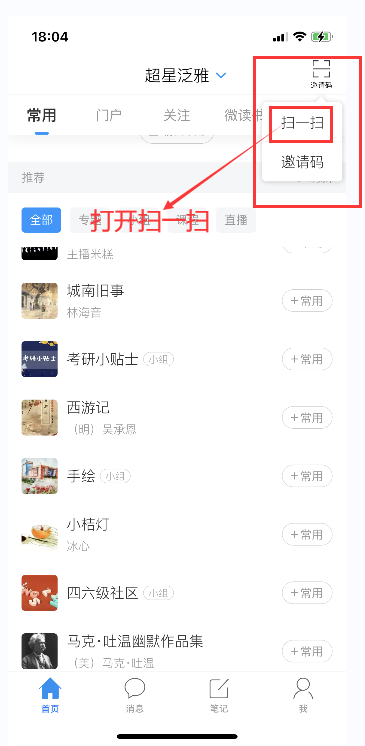 扫描考试须知中提供的二维码，进入直播中间页，点击确认进入直播页面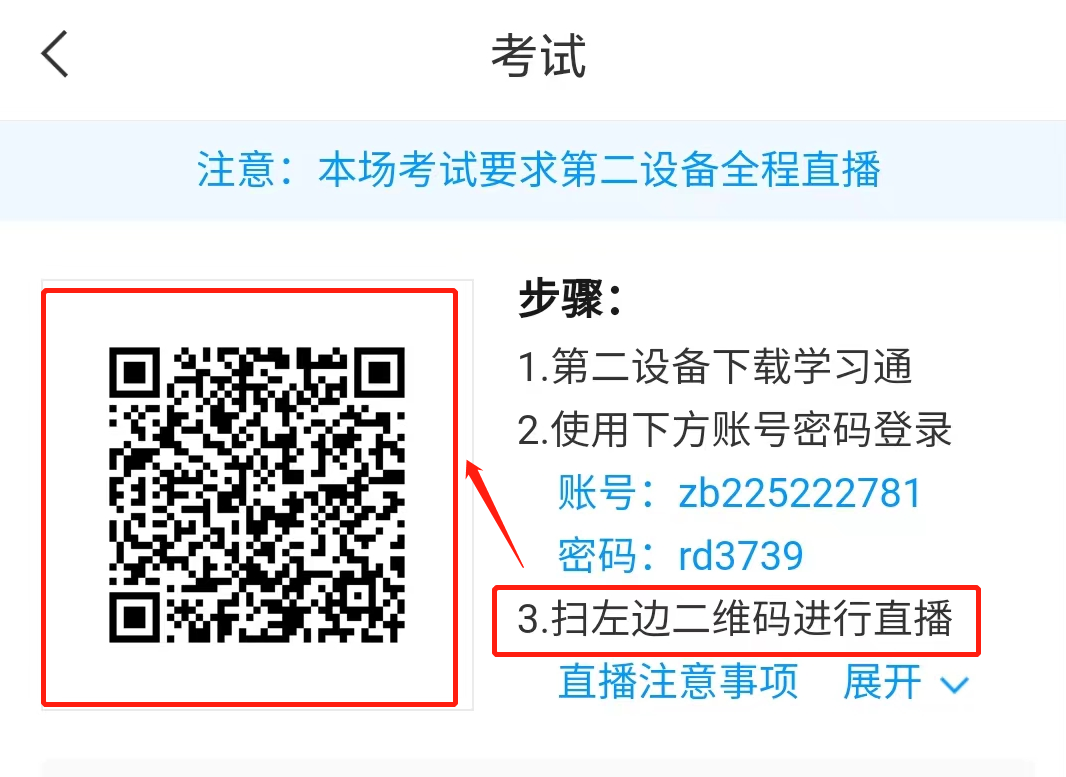 直播中间页直播中间页显示直播相关事项，点击确认进入直播页面，然后点击开始直播进行第二设备直播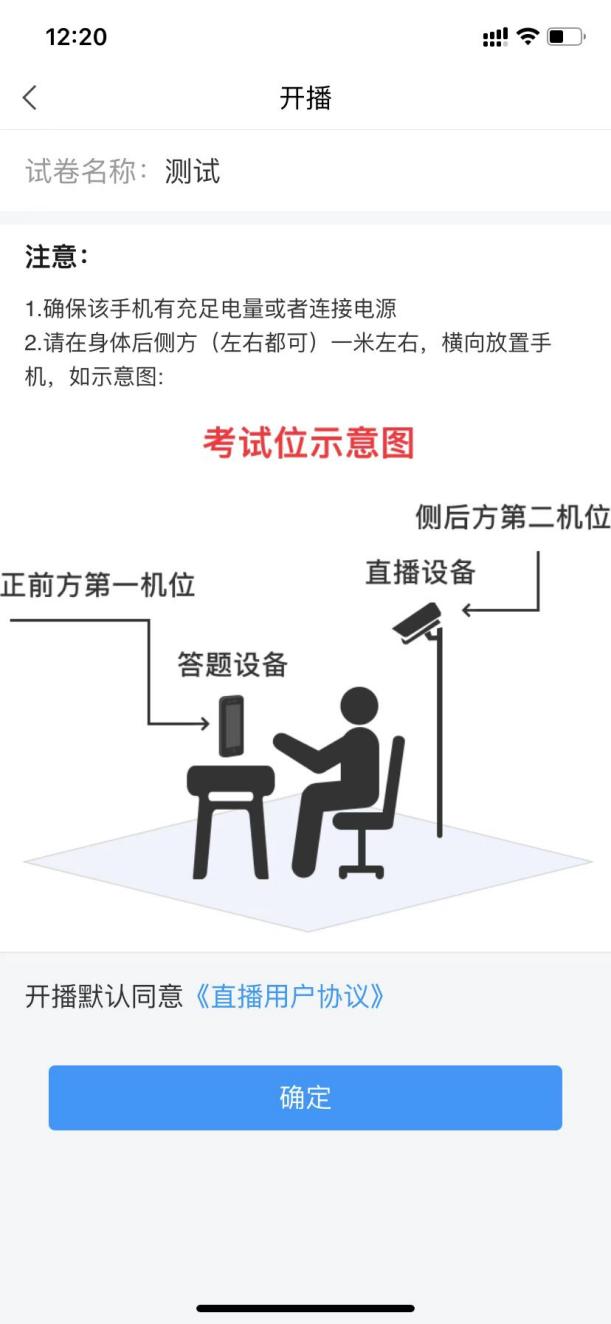 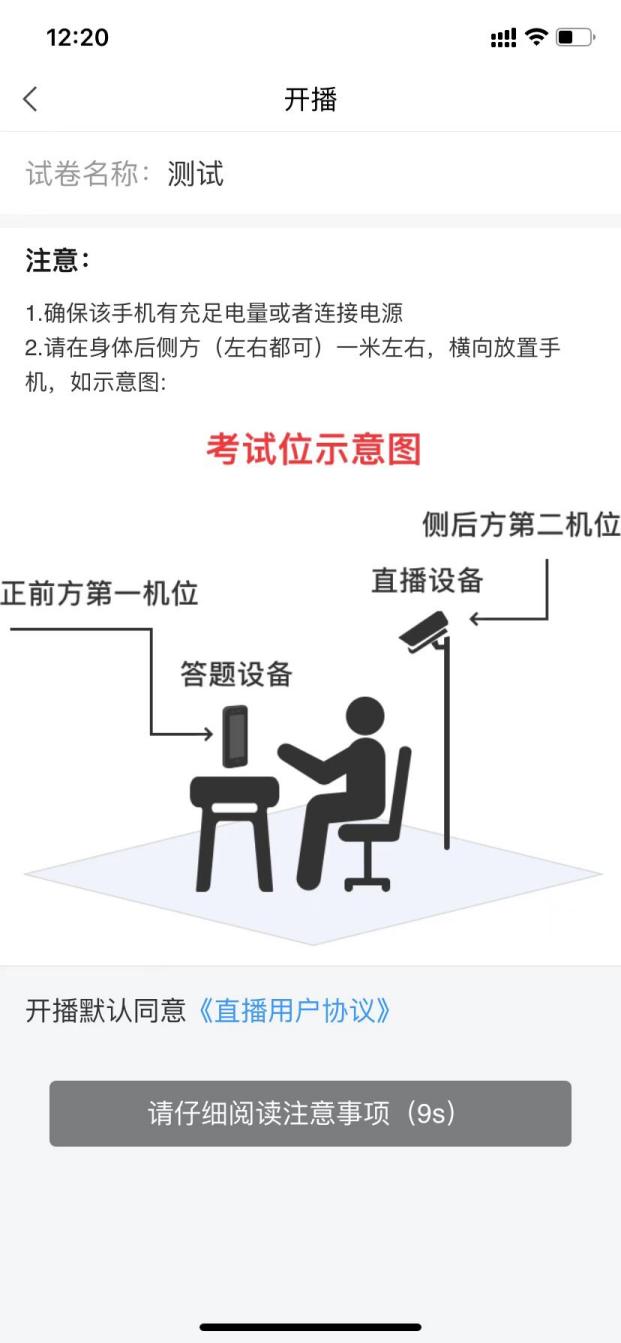 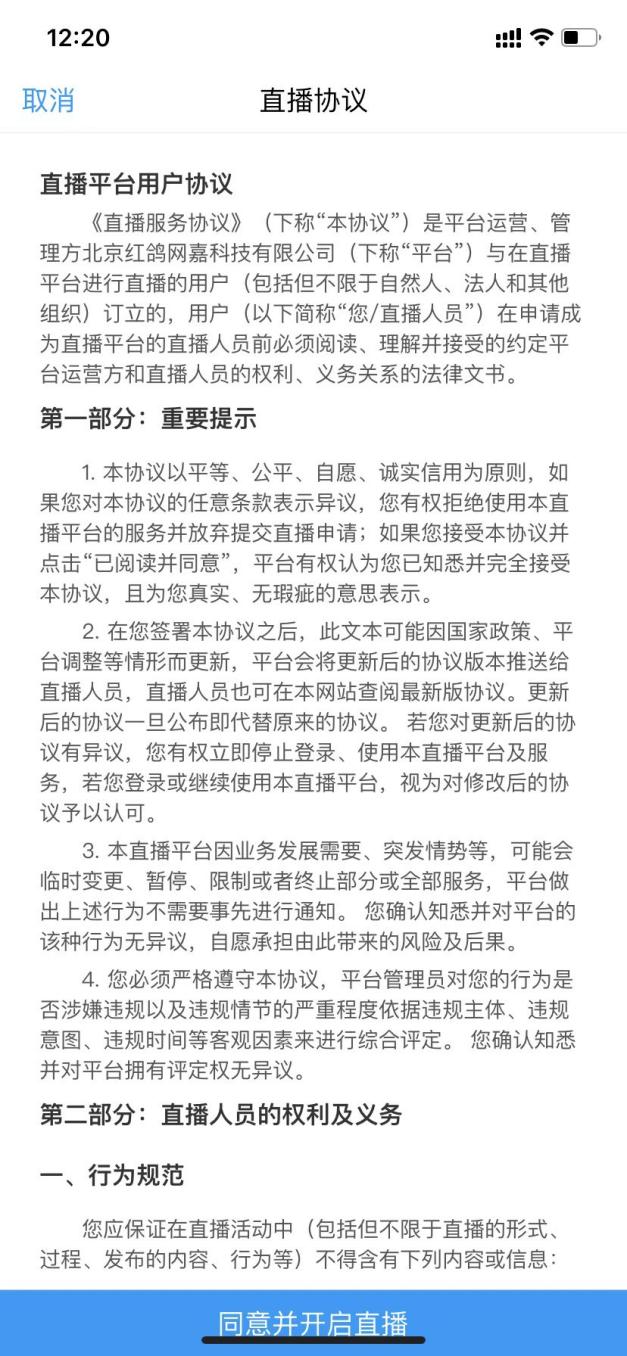 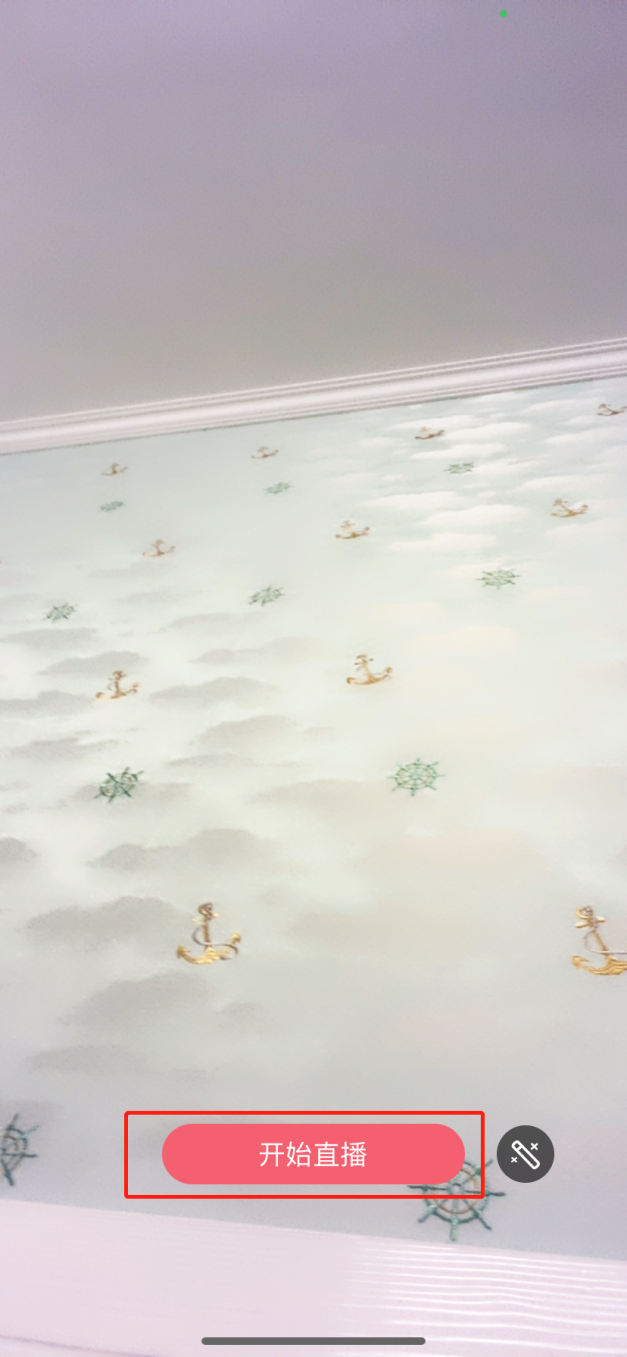 开始考试开启直播后，使用第一设备，勾选“我已阅读并同意”，点击考试须之下的开始考试即可进行考试。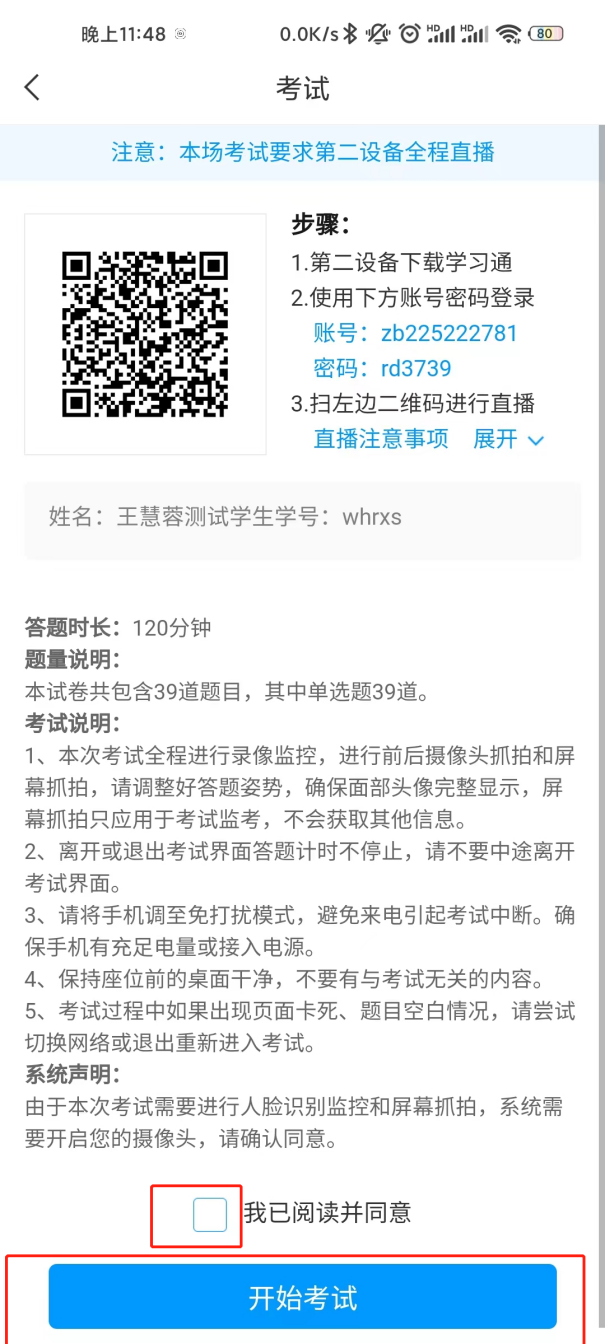 如果因为意外直播中断了，想要重新登录扫码，可以点击答题页的右上角菜单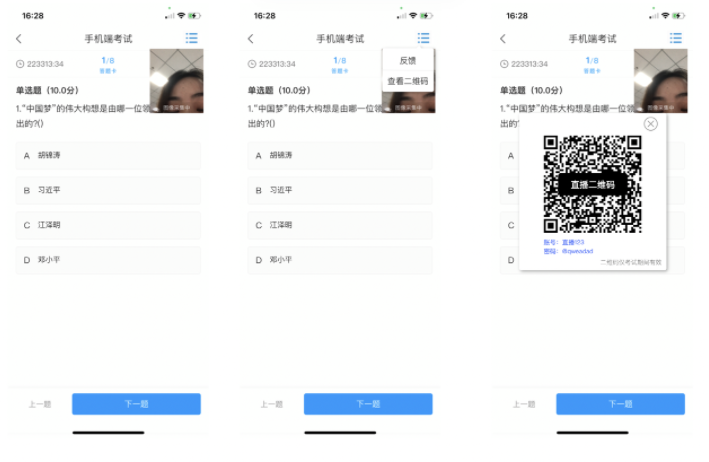 